F2D – Proyecto tentativo de tesis para admisión como postulante al grado de Doctor de la Universidad de Buenos Aires*Campos obligatorios*Nombre/s: *Apellido/s: *Lugar y fecha:  Comité consejero*-Director de tesis*:             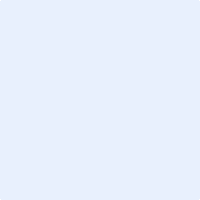                                                                                                               *Inserte firma digital/electrónica E-mail: -Co-director*:                                                                                                                                              Inserte firma digital/electrónicaE-mail:  -Consejero de estudios**:                                                                                                                                    Inserte firma digital/electrónicaE-mail: * Imprescindible en esta instancia; **Sólo es necesario excepcionalmenteEste comité consejero o al menos el Director de tesis: a) ha discutido con el solicitante el tema de tesis, su viabilidad y las implicancias de los posibles resultados, b) ha discutido y formulado un plan de cursos con el solicitante, y c) certifica que está dispuesto a guiar al solicitante en la elaboración de su tesis.Se adjuntan los curriculums vitae de todos los Consejeros propuestos*Título del proyecto tentativo de tesis: Adjuntar el Proyecto tentativo (http://epg.agro.uba.ar/preguntas-frecuentes/proyecto-tentativo-de-tesis-de-doctorado/) Deberá incluir un resumen extendido de cuatro carillas como máximo. Tal resumen deberá ser autoexplicativo y brindar suficiente información como para que pueda juzgarse la relevancia y originalidad del tema y la posibilidad de abordarlo mediante una tesis doctoral.Aprobación por parte de la Comisión de Doctorado:   Inserte firma digital/electrónicaAclaración: Visto por la Comisión Académica en su reunión del ,  Acta N°  Decisión de Aprobar admisión                      Desaprobar admisión Recomendación: 